Sziasztok A mai nap még mindig a családdal fogunk foglalkozni. Nézzük meg ezt a családfát. Próbáljuk meg megnevezni hogy ki kicsoda. Segítségként felhasználhatjátok a következő képet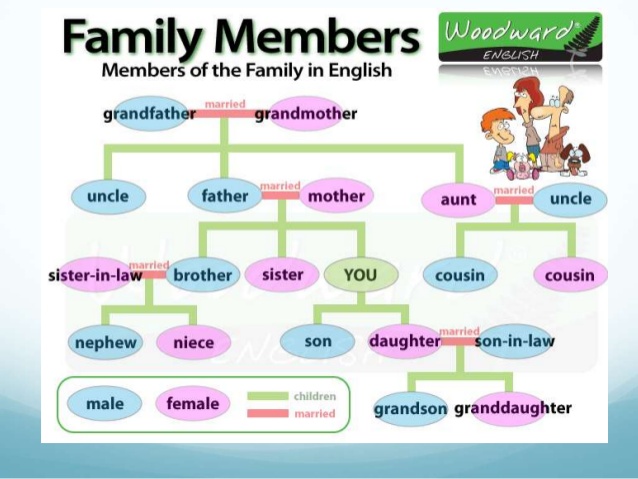 Mai Feladat- Írjátok le, hogy milyen kapcsolat van Me- Én köztem (az akit bejelöltek a képen) és a többi családtag között. 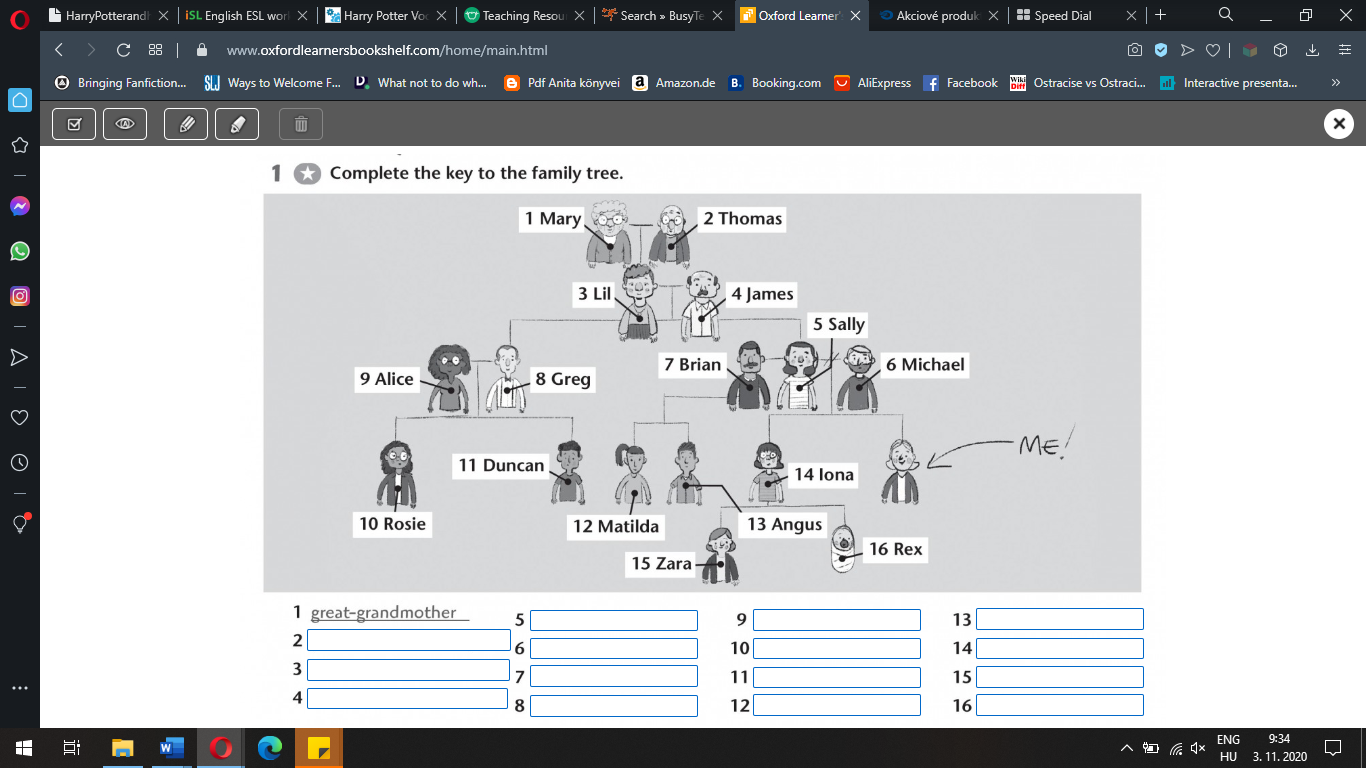 Great- grandmother________________(déd-apa)_______________ (nagymama)_______________ (nagyapa)_______________ ( Anya)_______________ ( apa)_______________ (mostohaapa)_______________ (nagybácsi)_______________ (nagynéni)_______________ (unokatestvér)_______________ (unokatestvér)_______________ (lány mostohatestvér)_______________ (fiú mostohatestvér)_______________ (lány testvér)_______________ (unokahug)_______________ (unokaöcs)A mai házit vagy a szokásos email címemre: timeanzsszombathyho@gmail.com vagy az osztályfőnökön keresztül is küldhetitek  További szép napot és jó munkát. 